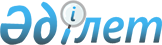 Об утверждении статистической формы общегосударственного статистического наблюдения "Единовременное обследование некоммерческих организаций" и инструкций по ее заполнениюПриказ Руководителя Бюро национальной статистики Агентства по стратегическому планированию и реформам Республики Казахстан от 7 сентября 2022 года № 23. Зарегистрирован в Министерстве юстиции Республики Казахстан 7 сентября 2022 года № 29464
      Примечание ИЗПИ!      Вводится в действие с 01. 01.2023.
      В соответствии с подпунктом 8) статьи 12 Закона Республики Казахстан "О государственной статистике" и с подпунктом 22) пункта 15 Положения о Бюро национальной статистики Агентства по стратегическому планированию и реформам Республики Казахстан, утвержденного приказом Председателя Агентства по стратегическому планированию и реформам Республики Казахстан от 23 октября 2020 года № 9-нқ, ПРИКАЗЫВАЮ:
      1. Утвердить:
      1) статистическую форму общегосударственного статистического наблюдения "Единовременное обследование некоммерческих организаций" (индекс 1-НКО, периодичность единовременная) согласно приложению 1 к настоящему приказу;
      2) инструкцию по заполнению статистической формы общегосударственного статистического наблюдения "Единовременное обследование некоммерческих организаций" (индекс 1-НКО, периодичность единовременная) согласно приложению 2 к настоящему приказу.
      2. Департаменту развития статистических процессов совместно с Юридическим департаментом Бюро национальной статистики Агентства по стратегическому планированию и реформам Республики Казахстан обеспечить в установленном законодательством порядке:
      1) государственную регистрацию настоящего приказа в Министерстве юстиции Республики Казахстан;
      2) размещение настоящего приказа на интернет-ресурсе Бюро национальной статистики Агентства по стратегическому планированию и реформам Республики Казахстан.
      3. Департаменту развития статистических процессов Бюро национальной статистики Агентства по стратегическому планированию и реформам Республики Казахстан довести настоящий приказ до структурных и территориальных подразделений Бюро национальной статистики Агентства по стратегическому планированию и реформам Республики Казахстан для руководства и использования в работе.
      4. Контроль за исполнением настоящего приказа возложить на курирующего заместителя руководителя Бюро национальной статистики Агентства по стратегическому планированию и реформам Республики Казахстан.
      5. Настоящий приказ вводится в действие с 1 января 2023 года.
      "СОГЛАСОВАН"Министерство информациии общественного развитияРеспублики Казахстан Коммерциялық емес ұйымдарды біржолғы зерттеу
Единовременное обследование некоммерческих организаций
      Экономикалық қызмет түрлері жалпы жіктеуішінің 94-кодына сәйкес негізгі және қосалқы қызмет түрлері "Қоғамдық бірлестіктер (ұйымдар) қызметі" болып табылатын коммерциялық емес ұйымдар ұсынадыПредставляют некоммерческие организации с основным и вторичным видами деятельности "Деятельность общественных объединений (организаций)" согласно коду Общего классификатора видов экономической деятельности 94Ұсыну мерзімі – есепті кезеңнен кейінгі 5 мамырға (қоса алғанда) дейінСрок предоставления –до 5 мая (включительно) после отчетного периода
      2. Кәсіпорынның кірісі туралы ақпаратты көрсетіңіз, мың теңгеУкажите информацию о доходах предприятия, тысяч тенге
      2.1. Қызметтің қайталама түрлері бөлінісінде өндірілген өнімнен және көрсетілген қызметтерден түскенкірістер туралыақпараттыкөрсетіңіз (коммерциялыққызметтентүскен кіріс), мыңтеңгеУкажите информацию о доходах от произведенной продукции и оказанныхуслуг в разрезе вторичных видов деятельности (доход от коммерческой деятельности), тысяч тенге
      1) Экономикалық қызмет түрлерінің жалпы жіктеуішіне (ЭҚЖЖ) сәйкессогласно Общему классификатору видов экономической деятельности (ОКЭД)3. Кәсіпорынның шығыстары туралы ақпаратты көрсетіңіз, мың теңгеУкажите информацию о расходах предприятия, тысяч тенге
      4. Бухгалтерлік баланс көрсеткіштері бойынша ақпаратты көрсетіңіз, мың теңгеУкажите информацию по показателям бухгалтерского баланса, тысяч тенге
      5. Негізгі қорлардың қолда бары және қозғалысы туралы ақпаратты көрсетіңіз, мың теңге. (94.91.0 қызмет түрі бар респонденттер толтырады)Укажите информацию о наличии и движении основных фондов, тысяч тенге. (Заполняются респондентами с видом деятельности 94.91.0)
      Ескертпе:Примечание:Мемлекеттік статистиканың тиісті органдарына анық емес бастапқы статистикалық деректерді ұсыну және бастапқы статистикалық деректерді белгіленген мерзімде ұсынбау "Әкімшілік құқық бұзушылық туралы" Қазақстан Республикасы Кодексінің 497-бабында көзделген әкімшілік құқық бұзушылықтар болып табыладыПредставление недостоверных и непредставление первичных статистических данных в соответствующие органы государственной статистики в установленный срок являются административными правонарушениями, предусмотренными статьей 497 Кодекса Республики Казахстан "Об административных правонарушениях" Инструкция по заполнению статистической формы общегосударственного статистического наблюдения
"Единовременное обследование некоммерческих организаций"
(индекс 1-НКО, периодичность единовременная)
      1. Настоящая инструкция детализирует заполнение статистической формы общегосударственного статистического наблюдения "Единовременное обследование некоммерческих организаций" (индекс 1-НКО, периодичность единовременная) (далее – статистическая форма).
      2. Статистическую форму представляют юридические лица, осуществляющие некоммерческую деятельность (учреждения, политические партии, профсоюзные организации, общественные объединения, фонды, религиозные объединения, их иностранные филиалы).
      Представление данной статистической формы осуществляется в электронном виде или на бумажном носителе. Заполнение статистической формы в электронном виде осуществляется через "Кабинет респондента" (https://cabinet.stat.gov.kz/), размещенном на интернет–ресурсе Бюро национальной статистики Агентства по стратегическому планированию и реформам Республики Казахстан, в режиме он-лайн.
      3. Некоммерческие организации заполняют сведения по форме на основе первичных документов, сметы доходов и расходов, документов бухгалтерского и налогового учета. 
      В разделе 2 указываются доходы, полученные за отчетный период.
      По строке 1.1 раздела 2 указываются регулярные и единовременные поступления от учредителей (участников, членов); добровольные имущественные взносы и пожертвования; вступительные взносы в виде спонсорских пожертвований, гуманитарной помощи и других безвозмездных поступлений.
      По строке 1.2 раздела 2 в прочих доходах указываются доходы от выбытия активов, от безвозмездно полученных активов, от государственных субсидий, от восстановления убытка от обесценения, от курсовой разницы, от операционной аренды, от изменения справедливой стоимости биологических активов, и прочие.
      В разделе 2.1 указываются доходы, полученные от произведенной продукции и оказания услуг в разрезе вторичных видов деятельности (доход от коммерческой деятельности).
      В разделе 3 указываются расходы организаций на социальную и благотворительную помощь; расходы на амортизацию основных фондов.
      В разделе 4 указывается информация по показателям бухгалтерского баланса.
      В разделе 5 указывается информация о наличии и движении основных фондов с видом деятельности 94.91.0 - Деятельность религиозных организаций по следующим графам:
      в графе 1 отражается наличие основных фондов по первоначальной стоимости на начало отчетного года. Данная графа должна быть равна данным наличия основных фондов на конец предыдущего года;
      в графе 2 отражаются новые основные фонды, введенные или приобретенные в текущем году (не бывшие в употреблении ранее), независимо от источников финансирования, в том числе за счет кредитов банка; ранее не учтенные основные средства, приобретенные за плату и поступившие от физических и юридических лиц;
      в графе 3 отражается поступление за счет переоценки, курсовой разницы (в случае основных фондов, номинированных в иностранной валюте);
      в графе 4 отражается поступление основных фондов по прочим причинам (безвозмездное поступление, переход права собственности по окончании срока аренды, выявление неоприходованных (неучтенных) объектов основных средств по результатам инвентаризации, поступление в дочерние (зависимые) предприятия от головных организаций, поступление в порядке приватизации государственного имущества, поступление в виде вклада в уставной капитал организаций);
      в графе 5 показывается первоначальная стоимость списанных в отчетном году основных фондов (списание в случае морального или физического износа, списание основных средств, ранее сданных в аренду с правом выкупа, в момент перехода права); 
      в графе 6 из графы 5 выделяется первоначальная стоимость основных фондов, списанных в результате чрезвычайных ситуаций, а именно: землетрясений, ураганов, засухи, наводнений, лесных пожаров, природных бедствий, эпидемий, несчастных случаев, связанных с технологическими процессами (крупные выбросы токсичных веществ).
      в графе 7 отражается выбытие за счет уменьшения стоимости в результате проведенной в течение отчетного года переоценки, курсовой разницы (в случае основных фондов, номинированных в иностранной валюте);
      в графе 8 отражается выбытие основных фондов по прочим причинам (продажа объекта юридическому или физическому лицу, передача объектов основных средств в виде вклада в уставной капитал организаций, передача по договорам мены, дарения объектов основных средств, поступление от головных организации в дочерние предприятия);
      в графе 9 из графы 8 выделяется первоначальная стоимость основных фондов, по прочим причинам в результате их конфискации;
      в графе 10 показывается наличие основных фондов предприятия на конец отчетного года по первоначальной стоимости;
      в графе 11 показывается наличие на конец года по балансовой (за вычетом суммы накопленной амортизации и убытка от обесценения) стоимости на конец года.
      К сооружениям относятся автостоянки под открытым небом, сооружения для спорта и мест отдыха, спортивные площадки, летние поля, теннисные корты.
      К машинам и оборудованиям относятся транспортные средства и оборудование, информационное, компьютерное и телекоммуникационное (ИКТ) оборудование, прочие машины и оборудование (радиоприемники переносные, приемники телевизионные, магнитофоны и аппаратура звукозаписывающая, видеокамеры записывающие и аппаратура видеозаписывающая или видеовоспроизводящая, камеры цифровые, приборы бытовые, оборудование офисное и его части).
      К нематериальным активам относятся продукты интеллектуальной собственности: научные исследования и разработки, компьютерное программное обеспечение и базы данных, оригиналы развлекательных, литературных и художественных произведений.
      6. Арифметико-логический контроль:
      1) Раздел 2:
      строка 1 = сумме строк сумме строк 1.1, 1.2 по графе 1;
      строка 1.1 = сумме строк сумме строк 1.1.1, 1.1.2 по графе 1;
      2) Раздел 3:
      строка 1 = сумме строк 1.1, 1.2, 1.3 по графе 1;
      строка 1.1 = сумме строк 1.1.1, 1.1.2 по графе 1;
      3) Раздел 4:
      строка 1 ≥ сумме строк 1.1, 1.2, 1.3 по графам 1, 2;
      4) Раздел 5:
      строка 1≥ сумме строк 1.1, 1.2, 1.3, 1.4 по графам 1, 2, 3, 4, 5, 6, 7, 8, 9, 10, 11;
      строка 1.1 = сумме строк 1.1.1, 1.1.2 по графам 1, 2, 3, 4, 5, 6, 7, 8, 9, 10, 11;
      графа 10 = сумме граф 1, 2, 3, 4 минус сумма граф 5, 7, 8 для каждой строки;
      графа 5 ≥ графы 6 для каждой строки; 
      графа 8 ≥ графы 9 для каждой строки;
      7. Контроль между разделами:
      если строка 1.2 графы 1 раздела 3 > 0, то графа 11 < графы 10 раздела 5 для каждой строки.
					© 2012. РГП на ПХВ «Институт законодательства и правовой информации Республики Казахстан» Министерства юстиции Республики Казахстан
				
      Руководитель Бюронациональной статистикиАгентства по стратегическомупланированию и реформамРеспублики Казахстан 

Ж. Шаймарданов
Приложение 1 к приказу
Руководитель Бюро
национальной статистики
Агентства по стратегическому
планированию и реформам
Республики Казахстан
от 7 сентября 2022 года № 23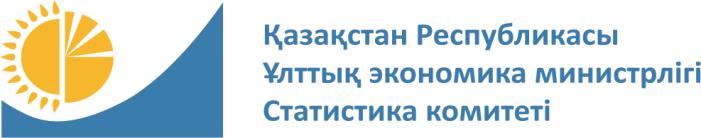 
Мемлекеттік статистика органдары құпиялылығына кепілдік береді
Конфиденциальность гарантируется органами государственной статистики
Жалпымемлекеттік статистикалық байқаудың статистикалық нысаны
Статистическая форма общегосударственного статистического наблюдения
Индексі
Индекс
1-НКО
1-НКО
біржолғы
единовременная
есепті кезең
отчетный период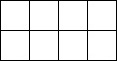 
жыл 
год
БСН коды
Код БИН
БСН коды
Код БИН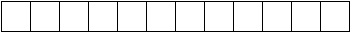 
1. Заңды тұлғаның деректемелері:
Реквизиты юридического лица:
1. Заңды тұлғаның деректемелері:
Реквизиты юридического лица:
1. Заңды тұлғаның деректемелері:
Реквизиты юридического лица:
1.1 Ұйымның нақты орналасқан орнын көрсетіңіз (оның тіркелген жеріне қарамастан) - облыс, қала, аудан, елді мекен
Укажите фактическое место расположения организации (независимо от места его регистрации) – область, город, район, населенный пункт
1.1 Ұйымның нақты орналасқан орнын көрсетіңіз (оның тіркелген жеріне қарамастан) - облыс, қала, аудан, елді мекен
Укажите фактическое место расположения организации (независимо от места его регистрации) – область, город, район, населенный пункт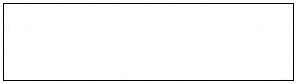 
1.2 Əкімшілік-аумақтық объектілер жіктеуішіне (ӘАОЖ) сəйкес аумақ коды (респондент статистикалық нысанды қағаз жеткізгіште ұсынған кезде аумақтық статистика органының тиісті қызметкері толтырады)
Код территории согласно Классификатору административно-территориальных объектов (КАТО) (заполняется соответствующим работником территориального органа статистики при представлении респондентом статистической формы на бумажном носителе)
1.2 Əкімшілік-аумақтық объектілер жіктеуішіне (ӘАОЖ) сəйкес аумақ коды (респондент статистикалық нысанды қағаз жеткізгіште ұсынған кезде аумақтық статистика органының тиісті қызметкері толтырады)
Код территории согласно Классификатору административно-территориальных объектов (КАТО) (заполняется соответствующим работником территориального органа статистики при представлении респондентом статистической формы на бумажном носителе)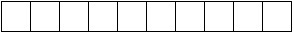 
1.3 Заңды тұлғаның (бөлімшенің) нақты жүзеге асырылатын экономикалық қызметінің негізгі түрінің кодын Экономикалық қызмет түрлерінің жалпы жіктеуішіне сәйкес (бұдан әрі - ЭҚЖЖ) көрсетіңіз
Укажите код согласно Общему классификатору видов экономической деятельности (далее - ОКЭД) фактически осуществляемого основного вида экономической деятельности юридического лица (подразделения)
1.3 Заңды тұлғаның (бөлімшенің) нақты жүзеге асырылатын экономикалық қызметінің негізгі түрінің кодын Экономикалық қызмет түрлерінің жалпы жіктеуішіне сәйкес (бұдан әрі - ЭҚЖЖ) көрсетіңіз
Укажите код согласно Общему классификатору видов экономической деятельности (далее - ОКЭД) фактически осуществляемого основного вида экономической деятельности юридического лица (подразделения)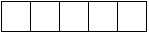 
Жол коды
Код строки
Көрсеткіштер атауы
Наименование показателей
Есепті жылға
За отчетный год
А
Б
1
1
Коммерциялық емес қызметтен түскен кірістер
Доходы от некоммерческой деятельности
оның ішінде:
в том числе:
х
1.1
мүшелікке кіру, мақсатты, пайлық, қосымша, ерікті, демеушілік, қайырымдылық жарналар, қайырмалдықтар
членские вступительные, целевые, паевые, дополнительные, добровольные, спонсорские, благотворительные взносы, пожертвования 
оның ішінде мыналардан алынған:
из них полученные
х
1.1.1
заңды тұлғалардан
от юридических лиц
1.1.2
жеке тұлғалардан
от физических лиц
1.2
Өзге де кірістер
Прочие доходы
Жол коды
Код строки
ЭҚЖЖ1) коды (5 таңбалы) бойынша қызмет түрінің атауы
Наименование вида деятельности по коду ОКЭД1) (5-ти значный)
ЭҚЖЖ1) коды (5 таңбалы)
Код ОКЭД1) (5-ти значный)
Өндірілген өнімнен және көрсетілген қызметтерден түскен кіріс
Доход от произведенной продукции и оказанных услуг
А
Б
В
1
1
2
3
Жол коды
Код строки
Көрсеткіштер атауы
Наименование показателей
Есепті жылға
За отчетный год
А
Б
1
1
Шығыстар, барлығы
Расходы, всего
1.1
Жеке тұлғаларға әлеуметтік және қайырымдылық көмек
Социальная и благотворительная помощь физическим лицам
одан
из них
х
1.1.1
ақшалай мәнде
в денежном выражении
1.1.2
заттайны санда
в натуральной форме
1.2
Негізгі қорлар өтелімі
Амортизация основных фондов
1.3
Өзге де шығыстар
Прочие расходы
Жол коды
Код строки
Көрсеткіштер атауы
Наименование показателей
Жыл соңына
На конец года
Жыл басына
На начало года
А
Б
1
2
БАЛАНС (АКТИВТЕР)
БАЛАНС (АКТИВЫ)
1
Ақшалай қаражат
Денежные средства 
одан
из них
х
х
1.1
кассадағы ақшалай қаражат
денежные средства в кассе 
1.2
ағымдағы банк шоттарындағы ақшалай қаражат
денежные средства на текущих банковских счетах
1.3
өзге де ақшалай қаражат
прочие денежные средства 
2
Өзге дедебиторлық берешек
Прочая дебиторская задолженность
3
Запастар
Запасы 
БАЛАНС (ПАССИВТЕР)
БАЛАНС (ПАССИВЫ)
4
Салықтар бойынша міндеттемелер
Обязательства по налогам
5
Өзге де кредиторлық берешек
Прочая кредиторская задолженность
6
Резервтер
Резервы
Жол коды
Код строки
Көрсеткіштер атауы
Наименование показателей
Жыл басына бастапқы құны бойынша негізгі қорлардың қолда бары
Наличие основных фондов по первоначальной стоимости на начало года
Есепті жылы түскені
Поступило в отчетном году
Есепті жылы түскені
Поступило в отчетном году
Есепті жылы түскені
Поступило в отчетном году
Есепті жылы істен шыққаны
Выбыло в отчетном году
Есепті жылы істен шыққаны
Выбыло в отчетном году
Есепті жылы істен шыққаны
Выбыло в отчетном году
Есепті жылы істен шыққаны
Выбыло в отчетном году
Есепті жылы істен шыққаны
Выбыло в отчетном году
Жыл соңына бастапқы құны бойынша негізгі қорлардың қолда бары
Наличие основных фондов по первоначальной стоимости на конец года
Жыл соңына баланстық құны бойынша негізгі қорлардың қолда бары
Наличие основных фондов по балансовой стоимости на конец года
Жол коды
Код строки
Көрсеткіштер атауы
Наименование показателей
Жыл басына бастапқы құны бойынша негізгі қорлардың қолда бары
Наличие основных фондов по первоначальной стоимости на начало года
жаңа негізгі қорлардың іске қосылғаны
введено в действие новых основных фондов
қайта бағалау есебінен
за счет переоценки
өзге де себептер бойынша
по прочим причинам
негізгі қорлардың есептен шығарылғаны
списано основных фондов
одан
из них
қайта бағалау есебінен
за счет переоценки
өзге де себептер бойынша
по прочим причинам
одан
из них
Жыл соңына бастапқы құны бойынша негізгі қорлардың қолда бары
Наличие основных фондов по первоначальной стоимости на конец года
Жыл соңына баланстық құны бойынша негізгі қорлардың қолда бары
Наличие основных фондов по балансовой стоимости на конец года
Жол коды
Код строки
Көрсеткіштер атауы
Наименование показателей
Жыл басына бастапқы құны бойынша негізгі қорлардың қолда бары
Наличие основных фондов по первоначальной стоимости на начало года
жаңа негізгі қорлардың іске қосылғаны
введено в действие новых основных фондов
қайта бағалау есебінен
за счет переоценки
өзге де себептер бойынша
по прочим причинам
негізгі қорлардың есептен шығарылғаны
списано основных фондов
төтенше жағдайлар салдарынан
в результате чрезвычайных ситуаций
қайта бағалау есебінен
за счет переоценки
өзге де себептер бойынша
по прочим причинам
тәркілеу бойынша
по конфис-кации
Жыл соңына бастапқы құны бойынша негізгі қорлардың қолда бары
Наличие основных фондов по первоначальной стоимости на конец года
Жыл соңына баланстық құны бойынша негізгі қорлардың қолда бары
Наличие основных фондов по балансовой стоимости на конец года
А
Б
1
2
3
4
5
6
7
8
9
10
11
1
Негізгі қорлардың барлығы
Всего основных фондов
1.1
Ғимараттар
Здания
1.1.1
Тұрғын ғимараттар
Жилые здания
1.1.2
Тұрғын емес ғимараттар
Нежилые здания
1.2
Имараттар
Сооружения
1.3
Машиналар мен жабдықтар
Машины и оборудование
1.4
Материалдық емес активтер (зияткерлік меншік өнімдері)
Нематериальные активы (продукты интеллектуальной собственности)
Атауы _______________________________Наименование _________________________
Атауы _______________________________Наименование _________________________
Мекенжайы (респонденттің)Адрес (респондента) __________________
Телефоны (респонденттің)
Телефон (респондента)
Телефоны (респонденттің)
Телефон (респондента)
__________________________стационарлықстационарный
____________________ұялымобильный
Электрондық пошта мекенжайы (респонденттің)Адрес электронной почты (респондента) _________________________________________
Электрондық пошта мекенжайы (респонденттің)Адрес электронной почты (респондента) _________________________________________
Электрондық пошта мекенжайы (респонденттің)Адрес электронной почты (респондента) _________________________________________
Орындаушы
Орындаушы
Исполнитель _________________________________тегі, аты және әкесінің аты (бар болған жағдайда)фамилия, имя и отчество (при его наличии)
Исполнитель _________________________________тегі, аты және әкесінің аты (бар болған жағдайда)фамилия, имя и отчество (при его наличии)
_____________________________қолы, телефоны (орындаушының)подпись, телефон (исполнителя)
Бас бухгалтер немесе оныңміндетін атқарушы тұлғаГлавный бухгалтер или лицо,исполняющее его обязанности __________________________________тегі, аты және әкесінің аты (бар болған жағдайда)фамилия, имя и отчество (при его наличии)
Бас бухгалтер немесе оныңміндетін атқарушы тұлғаГлавный бухгалтер или лицо,исполняющее его обязанности __________________________________тегі, аты және әкесінің аты (бар болған жағдайда)фамилия, имя и отчество (при его наличии)
_______________қолыподпись
Басшы немесе оныңміндетін атқарушы тұлғаРуководитель или лицо,исполняющее его обязанности __________________________________тегі, аты және әкесінің аты (бар болған жағдайда)фамилия, имя и отчество (при его наличии)
Басшы немесе оныңміндетін атқарушы тұлғаРуководитель или лицо,исполняющее его обязанности __________________________________тегі, аты және әкесінің аты (бар болған жағдайда)фамилия, имя и отчество (при его наличии)
_______________қолыподписьПриложение 2 к приказу
Руководитель Бюро
национальной статистики
Агентства по стратегическому
планированию и реформам
Республики Казахстан
от 7 сентября 2022 года № 23